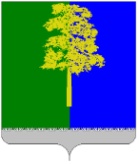 Муниципальное образование Кондинский районХанты-Мансийского автономного округа - ЮгрыАДМИНИСТРАЦИЯ КОНДИНСКОГО РАЙОНАПОСТАНОВЛЕНИЕВ соответствии с постановлением Правительства Ханты-Мансийского автономного округа - Югры от 05 июля 2019 года № 217-п «О внесении изменений в некоторые постановления Правительства Ханты-Мансийского автономного округа – Югры», администрация Кондинского района постановляет:1. Внести в постановление администрации Кондинского района                            от 28 сентября 2015 года № 1213 «Об утверждении Порядка проведения оценки регулирующего воздействия проектов муниципальных нормативных правовых актов администрации Кондинского района и Думы Кондинского района, экспертизы и оценки фактического воздействия принятых муниципальных нормативных правовых актов администрации Кондинского района и Думы Кондинского района, затрагивающих вопросы осуществления предпринимательской и инвестиционной деятельности» следующие изменения:1.1. Пункт 2 изложить в следующей редакции: «2. Определить комитет экономического развития администрации Кондинского района уполномоченным органом на внедрение оценки регулирующего воздействия в администрации Кондинского района и развитие процедур оценки регулирующего воздействия, экспертизы и оценки фактического воздействия, выполняющим функции нормативно-правового, информационного и методического обеспечения оценки регулирующего воздействия, подготовку заключений об оценке регулирующего воздействия по проектам нормативных правовых актов, устанавливающим новые или изменяющим ранее предусмотренные нормативными правовыми актами обязанности для субъектов предпринимательской и инвестиционной деятельности, устанавливающим, изменяющим или отменяющим ранее установленную ответственность за нарушение нормативных правовых актов, затрагивающих вопросы осуществления предпринимательской и инвестиционной деятельности, а также выполняющим подготовку заключений об экспертизе и оценке фактического воздействия нормативных правовых актов, затрагивающих вопросы осуществления предпринимательской и инвестиционной деятельности.».1.2. Приложение 1 к Порядку изложить в новой редакции (приложение).2. Обнародовать постановление в соответствии с решением Думы Кондинского района от 27 февраля 2017 года № 215 «Об утверждении Порядка опубликования (обнародования) муниципальных правовых актов и другой официальной информации органов местного самоуправления муниципального образования Кондинский район» и разместить на официальном сайте органов местного самоуправления Кондинского района Ханты-Мансийского автономного округа - Югры.3. Постановление вступает в силу после его обнародования.Приложение 1к постановлению администрации районаот 28.09.2015 N 1213Порядок проведения оценки регулирующего воздействия проектов муниципальных нормативных правовых актов администрации Кондинского района и Думы Кондинского района, экспертизы и оценки фактического воздействия принятых муниципальных нормативных правовых актов администрации Кондинского района и Думы Кондинского района, затрагивающих вопросы осуществления предпринимательской и инвестиционной деятельности (далее - Порядок)1. Общие положения1.1. Порядок устанавливает процедуры и требования по организации и проведению органами администрации Кондинского района, структурными подразделениями администрации Кондинского района, Думой Кондинского района оценки регулирующего воздействия проектов муниципальных нормативных правовых актов, экспертизы и оценки фактического воздействия муниципальных нормативных правовых актов (далее - ОРВ, экспертиза, ОФВ).1.2. В Порядке используются следующие понятия и определения:регулирующий орган - орган администрации Кондинского района, структурное подразделение администрации Кондинского района, Дума Кондинского района, являющиеся разработчиком концепции (идеи) предлагаемого правового регулирования, проекта муниципального нормативного правового акта, затрагивающего вопросы осуществления предпринимательской и инвестиционной деятельности, устанавливающего новые или изменяющего ранее предусмотренные муниципальным нормативным правовым актом обязанности для субъектов предпринимательской и инвестиционной деятельности, а также устанавливающего, изменяющего или отменяющего ранее установленную ответственность за нарушение муниципального нормативного правового акта, затрагивающего вопросы осуществления предпринимательской и инвестиционной деятельности, и осуществляющий функции по выработке государственной политики и нормативно-правовому регулированию в соответствующей сфере деятельности;орган, осуществляющий экспертизу или ОФВ муниципальных нормативных правовых актов - орган администрации Кондинского района, структурное подразделение администрации Кондинского района, Дума Кондинского района, выполняющий функции по реализации единой государственной политики, нормативному правовому регулированию в соответствующей сфере деятельности;уполномоченный орган - комитет экономического развития администрации Кондинского района, ответственный за внедрение ОРВ в администрации Кондинского района, и развитие процедур ОРВ и экспертизы, и ОФВ, выполняющий функции нормативно-правового, информационного и методического обеспечения ОРВ, выполняющий подготовку заключений об ОРВ по проектам нормативных правовых актов, устанавливающим новые или изменяющим ранее предусмотренные нормативными правовыми актами обязанности для субъектов предпринимательской и инвестиционной деятельности, а также устанавливающим, изменяющим или отменяющим ранее установленную ответственность за нарушение нормативных правовых актов, затрагивающих вопросы осуществления предпринимательской и инвестиционной деятельности, а также выполняющий подготовку заключений об экспертизе и ОФВ нормативных правовых актов, затрагивающих вопросы осуществления предпринимательской и инвестиционной деятельности;публичные консультации - открытые обсуждения с заинтересованными лицами концепции (идеи) предлагаемого правового регулирования, проекта муниципального нормативного правового акта или муниципального нормативного правового акта, организуемые регулирующим органом, при проведении публичных консультаций на этапе формирования концепции (идеи) предлагаемого правового регулирования, процедур ОРВ, экспертизы или ОФВ;участники публичных консультаций - органы администрации Кондинского района, структурные подразделения администрации Кондинского района, за исключением регулирующих органов и органов, осуществляющих экспертизу или ОФВ муниципальных нормативных правовых актов, органы государственной власти, органы местного самоуправления городских и сельских поселений Кондинского района, организации, целью деятельности которых является защита и представление интересов субъектов предпринимательской и инвестиционной деятельности, экспертно-консультативные советы, иные совещательные органы, созданные при Главе Кондинского района, Думе Кондинского района, субъекты предпринимательской и инвестиционной деятельности, их ассоциации и союзы, научно-исследовательские, общественные и иные организации и лица, принимающие участие в публичных консультациях на этапе формирования концепции (идеи) предлагаемого правового регулирования, при проведении процедур ОРВ проектов нормативных правовых актов, экспертизы и ОФВ нормативных правовых актов;сводный отчет о результатах проведения ОРВ (результатах проведения экспертизы, ОФВ) (далее - сводный отчет, отчет об ОФВ) - документ, содержащий выводы по итогам проведения регулирующим органом осуществляющим экспертизу и (или) ОФВ нормативных правовых актов, исследования (оценки) эффективности предложенных вариантов правового регулирования или действующего правового регулирования;свод предложений по итогам проведения публичных консультаций (далее - свод предложений) - документ, содержащий замечания и предложения участников публичных консультаций по итогам проведения публичных консультаций на этапе формирования концепции (идеи) предлагаемого правового регулирования, процедур ОРВ, экспертизы и ОФВ и результаты их рассмотрения регулирующим органом или органом, осуществляющим экспертизу и (или) ОФВ;участники проведения ОРВ, экспертизы и ОФВ - регулирующий орган, орган, осуществляющий экспертизу и (или) ОФВ нормативных правовых актов, уполномоченный орган и участники публичных консультаций, принимающие участие в публичных консультациях на этапе формирования концепции (идеи) предлагаемого правового регулирования, проведении ОРВ, экспертизы и ОФВ;портал проектов нормативных правовых актов - информационная система в информационно-телекоммуникационной сети Интернет по адресу: http://regulation.admhmao.ru, предназначенная для размещения регулирующим органом информации о проведении публичных консультаций на этапе формирования концепции (идеи) предлагаемого правового регулирования, публичных консультаций по проектам нормативных правовых актов и нормативным правовым актам при проведении процедур ОРВ, экспертизы и ОФВ.1.3. Проекты муниципальных нормативных правовых актов подлежат согласованию с уполномоченным органом на предмет необходимости проведения ОРВ.Согласование проектов муниципальных нормативных правовых актов уполномоченным органом на предмет необходимости проведения ОРВ в отношении проекта муниципального нормативного правового акта осуществляется с использованием единого программного продукта «Система автоматизации делопроизводства и электронного документооборота «Дело» (далее - СЭД) в течение трех рабочих дней.1.4. Проекты муниципальных нормативных правовых актов, затрагивающие вопросы осуществления предпринимательской и инвестиционной деятельности, подлежат процедуре ОРВ при наличии в них следующих положений:1.4.1. Устанавливающих новые или изменяющих ранее предусмотренные муниципальными нормативными правовыми актами обязанности для субъектов предпринимательской и инвестиционной деятельности.1.4.2. Устанавливающих, изменяющих или отменяющих ранее установленную ответственность за нарушение муниципальных нормативных правовых актов, затрагивающих вопросы осуществления предпринимательской и инвестиционной деятельности.1.5. В случае если проведение процедуры ОРВ проекта муниципального нормативного правового акта не требуется, разработчик муниципального нормативного правового акта в пояснительной записке к проекту, направляемому на согласование, приводит обоснования, по которым процедура ОРВ не проводилась, с указанием информации следующего содержания: «Проект не содержит положений:устанавливающих новые или изменяющих ранее предусмотренные муниципальными нормативными правовыми актами обязанности для субъектов предпринимательской и инвестиционной деятельности; устанавливающих, изменяющих или отменяющих ранее установленную ответственность за нарушение муниципальных нормативных правовых актов, затрагивающих вопросы осуществления предпринимательской и инвестиционной деятельности.».1.6. Уполномоченный орган в течение 3 рабочих дней дает заключение об отсутствии в проекте муниципального нормативного правового акта положений, указанных в пункте 1.4 Порядка и направляет его в регулирующий орган через СЭД. 1.7. В случае выявления регулирующим органом или получения заключения уполномоченного органа о том, что проект соответствует предметной области ОРВ и о наличии в проекте муниципального нормативного правового акта положений, указанных в пункте 1.4 Порядка, проводится ОРВ проекта муниципального нормативного правового акта.1.8. Процедура ОРВ проектов муниципальных нормативных правовых актов осуществляется в целях выявления положений, вводящих избыточные обязанности, запреты и ограничения для субъектов предпринимательской и инвестиционной деятельности или способствующих их введению, а также положений, способствующих возникновению необоснованных расходов субъектов предпринимательской и инвестиционной деятельности и бюджета Кондинского района.1.9. При проведении процедуры ОРВ и представления ее результатов обеспечивается право лиц, интересы которых затрагиваются предлагаемым правовым регулированием, на беспрепятственный доступ к объективной информации о существующей проблеме и возможных способах ее решения, в том числе путем введения предлагаемого правового регулирования.1.10. Процедура ОРВ проводится с учетом степени регулирующего воздействия положений, содержащихся в подготовленном регулирующим органом проекте муниципального нормативного правового акта:1.10.1 Высокая степень регулирующего воздействия - проект муниципального нормативного правового акта содержит положения, устанавливающие новые обязанности для субъектов предпринимательской и инвестиционной деятельности, а также устанавливающие ответственность за нарушение муниципальных нормативных правовых актов, затрагивающих вопросы осуществления предпринимательской и инвестиционной деятельности.1.10.2. Средняя степень регулирующего воздействия - проект муниципального нормативного правового акта содержит положения, изменяющие ранее предусмотренные муниципальными нормативными правовыми актами обязанности для субъектов предпринимательской и инвестиционной деятельности, а также изменяющие ранее установленную ответственность за нарушение муниципальных нормативных правовых актов, затрагивающих вопросы осуществления предпринимательской и инвестиционной деятельности.1.10.3. Низкая степень регулирующего воздействия - проект муниципального нормативного правового акта содержит положения, отменяющие ранее установленную ответственность за нарушение муниципальных нормативных правовых актов, затрагивающих вопросы осуществления предпринимательской и инвестиционной деятельности.Степени регулирующего воздействия указываются при формировании сводного отчета о проведении ОРВ проекта муниципального нормативного правового акта.1.11. ОРВ проектов муниципальных нормативных правовых актов, экспертиза и ОФВ муниципальных нормативных правовых актов проводится в соответствии с настоящим Порядком, за исключением проектов муниципальных нормативных правовых актов и муниципальных нормативных правовых актов указанных в пункте 1.12. настоящего Порядка.1.12. ОРВ не осуществляется в отношении проектов:а) решений Думы Кондинского района, устанавливающих, изменяющих, приостанавливающих, отменяющих региональные налоги, а также налоговые ставки по федеральным налогам;б) решений Думы Кондинского района, регулирующих бюджетные правоотношения;в) нормативных правовых актов Кондинского района:разработанных в целях ликвидации чрезвычайных ситуаций природного и техногенного характера на период действия режимов чрезвычайных ситуаций.2. Функции участников проведения ОРВ проектов муниципальных нормативных правовых актов, экспертизы и ОФВ муниципальных нормативных правовых актов2.1. Функции регулирующего органа, органа, осуществляющего экспертизу и (или) ОФВ муниципальных нормативных правовых актов:проведение процедур ОРВ, экспертизы и ОФВ в соответствии с настоящим Порядком;проведение публичных консультаций на этапе формирования концепции (идеи) предлагаемого правового регулирования, публичных консультаций по проекту нормативного правового акта и нормативному правовому акту, онлайн-трансляций публичных консультаций по проекту нормативного правового акта и нормативному правовому акту на портале проектов нормативных правовых актов;подготовка и направление в уполномоченный орган сводных отчетов, свода предложений, отчетов об ОФВ, а также иных документов, предусмотренных Порядком.2.2. Функции уполномоченного органа:рассмотрение и согласование проектов муниципальных нормативных правовых актов на предмет необходимости проведения ОРВ;нормативно-правовое и информационно-методическое обеспечение ОРВ, экспертизы и ОФВ;контроль качества выполнения процедур ОРВ, экспертизы и ОФВ, в том числе подготовки сводных отчетов, отчетов об ОФВ;рассмотрение проекта нормативного правового акта или нормативного правового акта, сводных отчетов, свода предложений, и отчетов об ОФВ, а также иных документов, предусмотренных Порядком;подготовка заключений об ОРВ, экспертизе и ОФВ;формирование отчетности о развитии и результатах ОРВ, экспертизы и ОФВ в Кондинском районе.3. Публичные консультации на этапе формирования концепции(идеи) предлагаемого правового регулирования3.1. В целях проведения качественного анализа альтернативных вариантов решения проблемы, выявленной в соответствующей сфере общественных отношений, регулирующий орган может проводить публичные консультации на этапе формирования концепции (идеи) предлагаемого правового регулирования с заинтересованными лицами в целях уточнения содержания имеющейся проблемы, определения вариантов ее решения, уточнения состава потенциальных адресатов предлагаемого правового регулирования и возможности возникновения у заинтересованных лиц необоснованных издержек в связи с его введением.3.2. Решение о необходимости проведения публичных консультаций на этапе формирования концепции (идеи) предлагаемого правового регулирования принимает регулирующий орган.3.3. В случае принятия регулирующим органом решения о необходимости проведения публичных консультаций на этапе формирования концепции (идеи) предлагаемого правового регулирования регулирующий орган размещает на портале проектов нормативных правовых актов уведомление о публичных консультациях и опросный лист по форме (приложение 1, 2 к Порядку).3.4. Срок проведения публичных консультаций не может быть менее 5 рабочих дней со дня, следующего за днем размещения уведомления о публичных консультациях на портале проектов нормативных правовых актов.3.5. Одновременно с размещением уведомления о публичных консультациях на портале проектов нормативных правовых актов регулирующий орган извещает об их проведении субъектов предпринимательской и инвестиционной деятельности, интересы которых могут быть затронуты предлагаемым правовым регулированием, иные органы и организации, которые целесообразно привлечь к обсуждению.3.6. Позиции органов, организаций и лиц, указанных в пункте 3.5 Порядка, могут быть получены регулирующим органом также посредством проведения совещаний, заседаний экспертных групп, общественных советов и других совещательных и консультационных органов, проведения опросов представителей групп заинтересованных лиц, а также с использованием иных форм публичного обсуждения.3.7. Регулирующий орган обязан рассмотреть все поступившие в установленный в уведомлении срок предложения участников публичных консультаций, составить свод предложений по форме, согласно приложению 3 к настоящему Порядку, и разместить на портале проектов нормативных правовых актов в срок не позднее 5 рабочих дней со дня окончания публичных консультаций.3.8. По результатам рассмотрения предложений и (или) замечаний, поступивших в ходе публичных консультаций, регулирующий орган в течение 5 рабочих дней со дня окончания публичных консультаций принимает решение о подготовке проекта муниципального нормативного правового акта, либо об отказе введения предлагаемого правового регулирования.3.9. Регулирующий орган размещает информацию о принятом решении об отказе от подготовки проекта муниципального нормативного правового акта на портале проектов нормативных правовых актов в течение 5 рабочих дней со дня окончания публичных консультаций, а также извещает органы, организации и лиц, указанных в пункте 3.5 Порядка, которые ранее извещались о проведении публичных консультаций.3.10. Регулирующий орган подготавливает проект муниципального нормативного правового акта в течение 15 рабочих дней со дня окончания публичных консультаций, а также извещает о принятом решении о подготовке проекта муниципального нормативного правового акта органы, организации и лиц, указанных в пункте 3.5 раздела 5 Порядка, которые ранее извещались о проведении публичных консультаций.4. Проведение ОРВ, публичных консультаций, онлайн-трансляций публичного обсуждения по проектам нормативных правовых актов4.1. В целях организации публичных консультаций по проекту муниципального нормативного правового акта регулирующий орган размещает на портале проектов нормативных правовых актов:4.1.1. Проект муниципального нормативного правового акта.4.1.2. Уведомление о проведении публичных консультаций по проекту муниципального нормативного правового акта по форме (приложение 5 к Порядку).4.1.3. Перечень вопросов, предлагаемых к обсуждению, или опросный лист по форме (приложение 6 к Порядку). 4.1.4. Пояснительную записку к проекту муниципального нормативного правового акта по форме (приложение 7 к Порядку).4.1.5. Сводный отчет по форме (приложение 8 к Порядку);4.1.6. В случае если проект нормативного правового акта изменяет действующие правовые акты Кондинского района, - текст актуальных редакций правовых актов, в которых жирным шрифтом выделяются предлагаемые изменения, а нормы действующих правовых актов, подлежащие исключению, приводятся в зачеркнутом виде;4.1.7. Письма, заключения, протоколы, поручения, а также иные документы, связанные с принятием проекта нормативного правового акта.4.2. Регулирующий орган одновременно с размещением документов, указанных в пункте 4.1 раздела 4 Порядка, письменно информирует о проведении публичных консультаций организации, представляющие интересы предпринимательского и инвестиционного сообщества, в том числе с которыми заключены соглашения о взаимодействии при проведении ОРВ (экспертизы, ОФВ), а также иных лиц, интересы которых затронуты или могут быть затронуты предлагаемым правовым регулированием, исходя из содержания проблемы, цели и предмета регулирования.4.3. Регулирующему органу дополнительно рекомендуется использовать такие формы проведения публичных консультаций, как открытые заседания общественно-консультативных органов, действующих при органах местного самоуправления Кондинского района, опросы заинтересованных лиц, в том числе проводимые на официальных сайтах органах местного самоуправления Кондинского района в информационно-телекоммуникационной сети Интернет, а также на иных площадках в информационно-телекоммуникационной сети Интернет, заседания экспертных групп, совещания с заинтересованными лицами.4.4. В случае если проект муниципального нормативного правового акта имеет высокую или среднюю степень регулирующего воздействия, в сводном отчете указываются следующие сведения:4.4.1. Степень регулирующего воздействия проекта муниципального нормативного правового акта.4.4.2. Описание проблемы, на решение которой направлен предлагаемый способ регулирования, оценка негативных эффектов, возникающих в связи с наличием рассматриваемой проблемы (в том числе описание убытков в виде реального ущерба и упущенной выгоды).4.4.3. Анализ опыта решения аналогичных проблем в автономном округе, других субъектах Российской Федерации, международный опыт в соответствующих сферах деятельности.4.4.4. Цели предлагаемого регулирования и их соответствие принципам правового регулирования.4.4.5. Описание предлагаемого регулирования и иных возможных способов решения проблемы.4.4.6. Основные группы субъектов предпринимательской и инвестиционной деятельности, иные заинтересованные лица, включая органы государственной власти и органы местного самоуправления, интересы которых будут затронуты предлагаемым правовым регулированием, оценка количества таких субъектов.4.4.7. Новые функции, полномочия, обязанности и права органов местного самоуправления или сведения об их изменении, а также порядок их реализации.4.4.8. Оценка соответствующих расходов бюджета Кондинского района (возможных поступлений в него).4.4.9. Новые или изменяющие ранее предусмотренные муниципальными нормативными правовыми актами обязанности для субъектов предпринимательской и инвестиционной деятельности, а также устанавливающие или изменяющие ранее установленную ответственность за нарушение муниципальных нормативных правовых актов, запреты и ограничения для субъектов предпринимательской и инвестиционной деятельности, а также порядок организации их исполнения.4.4.10. Оценка расходов и доходов субъектов предпринимательской и инвестиционной деятельности, связанных с необходимостью соблюдения установленных обязанностей либо изменением содержания таких обязанностей, а также связанные с введением или изменением ответственности.4.4.11. Риски решения проблемы предложенным способом регулирования и риски негативных последствий.4.4.12. Индикативные показатели, программы мониторинга и иные способы (методы) оценки достижения заявленных целей регулирования.4.4.13. Предполагаемая дата вступления в силу проекта муниципального нормативного правового акта, необходимость установления переходных положений (переходного периода), эксперимента, а также внесения изменений в действующие нормативные правовые акты и сроки разработки соответствующих проектов нормативных правовых актов.4.5. В сводном отчете для проектов муниципальных нормативных правовых актов с низкой степенью регулирующего воздействия указываются сведения, предусмотренные подпунктами 4.4.1, 4.4.2, 4.4.4 - 4.4.6, 4.4.11, 4.4.13 пункта 4.4 раздела 4 Порядка.4.6. Сводный отчет формирует регулирующий орган и подписывает руководитель или заместитель руководителя органа власти, ответственного за подготовку проекта муниципального нормативного правового акта.4.7. Отсутствие у регулирующего органа исчерпывающих сведений о круге лиц, интересы которых затронуты или могут быть затронуты предлагаемым проектом муниципального нормативного правового акта правовым регулированием, не является основанием для отказа от рассылки уведомлений о проведении публичных консультаций.4.8. Проведение публичных консультаций начинается одновременно с даты размещения регулирующим органом на портале проектов нормативных правовых актов проекта муниципального нормативного правового акта и документов, указанных в пункте 4.1 раздела 4 Порядка.4.9. Срок проведения публичных консультаций устанавливает регулирующий орган с учетом степени регулирующего воздействия положений, содержащихся в проекте муниципального нормативного правового акта, но не может составлять менее:4.9.1. 20 рабочих дней - для проектов муниципальных нормативных правовых актов, содержащих положения, имеющие высокую степень регулирующего воздействия.4.9.2. 10 рабочих дней - для проектов муниципальных нормативных правовых актов, содержащих положения, имеющие среднюю степень регулирующего воздействия.4.9.3. 5 рабочих дней - для проектов муниципальных нормативных правовых актов, содержащих положения, имеющие низкую степень регулирующего воздействия.4.10. Результаты публичных консультаций оформляются сводом предложений, по форме (приложение 3 к Порядку), содержащим информацию об учете либо отклонении мнения участников публичных консультаций и аргументированную позицию регулирующего органа по всем полученным мнениям участников публичных консультаций.В своде предложений указывается автор и содержание предложения, результат его рассмотрения (предполагается ли использовать данное предложение при разработке проекта муниципального нормативного правового акта; в случае отказа от использования предложения указываются причины принятия такого решения).Также в своде предложений указывается перечень органов и организаций или лиц, которым были направлены уведомления о проведении публичных консультаций в соответствии с пунктом 4.2 раздела 4 Порядка.В случае поступления в адрес регулирующего органа в течение срока проведения публичных консультаций менее 2 замечаний или предложений их участников, направленных на совершенствование правового регулирования в рассматриваемой сфере, на исключение из проекта нормативного правового акта положений, вводящих избыточные обязанности, запреты и ограничения для субъектов предпринимательской и инвестиционной деятельности или способствующих их введению, а также положений, способствующих возникновению необоснованных расходов субъектов предпринимательской и инвестиционной деятельности и бюджета Кондинского района, либо содержащих информацию о концептуальном одобрении текущей редакции проекта нормативного правового акта, регулирующий орган проводит дополнительные публичные консультации в соответствии с процедурами, установленными Порядком.При проведении публичных консультаций регулирующий орган обеспечивает онлайн-трансляцию публичного обсуждения проекта нормативного правового регулирования на портале проектов нормативных правовых актов, в том числе с возможностью получения вопросов (обращений) в онлайн-режиме.4.11. По результатам рассмотрения предложений, полученных в ходе проведения публичных консультаций, сводный отчет, проект нормативного правового акта и пояснительную записку дорабатывает регулирующий орган, после чего размещает указанные документы вместе со сводом предложений на портале проектов нормативных правовых актов не позднее 10 рабочих дней со дня окончания публичных консультаций.Регулирующий орган письменно информирует участников публичных консультаций о результатах рассмотрения их предложений и (или) замечаний.4.12. В случае несогласия с поступившим от участника публичных консультаций предложением или замечанием на проект муниципального нормативного правового акта регулирующий орган обязан до направления документов, указанных в пункте 4.13 раздела 4 Порядка, в уполномоченный орган, обеспечить урегулирование разногласий с указанным участником публичных консультаций в порядке, установленном уполномоченным органом.Решение, принятое по результатам урегулирования разногласий, является обязательным приложением к документам, указанным в пункте 4.13 раздела 4 Порядка, и подлежит исполнению.4.13. Не позднее срока, указанного в пункте 4.11 раздела 4 Порядка, регулирующий орган направляет в уполномоченный орган для подготовки заключения об ОРВ:проект муниципального нормативного правового акта;пояснительную записку к проекту муниципального нормативного правового акта;сводный отчет;свод предложений с приложением копий писем, направленных в адрес участников публичных консультаций о результатах рассмотрения их предложений и (или) замечаний к проекту муниципального нормативного правового акта и сводному отчету;документы (копии писем) об урегулировании разногласий с участниками публичных консультаций (при наличии).в случае если проект нормативного правового акта изменяет действующие правовые акты Кондинского района, - текст актуальных редакций правовых актов, в которых жирным шрифтом выделяются предлагаемые изменения, а нормы действующих правовых актов, подлежащие исключению, приводятся в зачеркнутом виде.В пояснительной записке к проекту муниципального нормативного правового акта должны содержаться:сведения о проблеме, на решение которой направлено предлагаемое проектом муниципального нормативного правового акта правовое регулирование, оценка негативных эффектов от наличия данной проблемы;описание субъектов предпринимательской и инвестиционной деятельности, интересы которых будут затронуты предлагаемым проектом муниципального нормативного правового акта правовым регулированием;описание обязанностей, запретов и ограничений, которые предполагается возложить (ввести) на (для) субъекты (ов) предпринимательской и инвестиционной деятельности предлагаемым правовым регулированием, и (или) описание предполагаемых проектом муниципального нормативного правового акта изменений в содержании существующих обязанностей, запретов и ограничений указанных субъектов;оценка расходов субъектов предпринимательской и инвестиционной деятельности, связанных с необходимостью соблюдать обязанности, запреты и ограничения, возлагаемые на них или изменяемые предлагаемым проектом муниципального нормативного правового акта правовым регулированием;оценка рисков невозможности решения проблемы предложенным способом, рисков непредвиденных негативных последствий.сравнительная таблица изменений, предлагаемых к внесению изменений в муниципальный нормативный правовой акт.5. Подготовка заключения5.1. Уполномоченный орган готовит заключение об ОРВ по форме (приложение 8 к Порядку) в течение 10 рабочих дней с даты поступления документов, указанных в пункте 4.13 раздела 4 Порядка, от регулирующего органа.5.2. При подготовке заключения об ОРВ уполномоченный орган:5.2.1. Оценивает соответствие процедур, проведенных регулирующим органом, требованиям Порядка.5.2.2. Рассматривает проект муниципального нормативного правового акта на предмет наличия (отсутствия) в нем положений, вводящих избыточные обязанности, запреты и ограничения для субъектов предпринимательской и инвестиционной деятельности или способствующих их введению, а также положений, способствующих возникновению необоснованных расходов субъектов предпринимательской и инвестиционной деятельности и бюджета Кондинского района.5.2.3. Рассматривает сводный отчет на предмет оценки:качества исполнения процедур регулирующим органом;установления обоснованности содержащихся в сводном отчете выводов регулирующего органа относительно вводимого проектом муниципального нормативного правового акта правового регулирования, а также учета позиций участников публичных консультаций.5.2.4. рассматривает свод предложений на предмет наличия в нем информации, предусмотренной пунктом 4.10 Порядка;5.2.5. рассматривает пояснительную записку на предмет наличия в ней информации, предусмотренной пунктом 4.13 Порядка.5.3. В случае соответствия проведенной регулирующим органом процедуры ОРВ установленным требованиям Порядка и отсутствия замечаний к проекту нормативного правового акта, к качеству подготовки сводного отчета, свода предложений и пояснительной записки уполномоченный орган направляет ему заключение об ОРВ без замечаний.5.4. В случае несоответствия проведенной регулирующим органом процедуры ОРВ установленным требованиям Порядка, наличия замечаний к проекту нормативного правового акта, к качеству подготовки сводного отчета, свода предложений и пояснительной записки уполномоченный орган дает отрицательное заключение об ОРВ, в котором отражает вывод о необходимости повторного проведения процедур, предусмотренных Порядком, начиная с невыполненной или выполненной ненадлежащим образом процедуры, с последующей доработкой и повторным направлением в уполномоченный орган документов, предусмотренных пунктом 4.13 Порядка.Кроме того, в заключении об ОРВ проекта нормативного правового акта указываются: мнение уполномоченного органа относительно обоснований выбора предлагаемого регулирующим органом варианта правового регулирования, поступившие предложения или замечания от участников публичных консультаций, а также выявленные в проекте нормативного правового акта положения, вводящие избыточные обязанности, запреты и ограничения для субъектов предпринимательской и инвестиционной деятельности, способствующие возникновению необоснованных расходов указанных субъектов и бюджета Кондинского района.В случае получения по итогам публичных консультаций менее двух замечаний или предложений их участников, направленных на совершенствование правового регулирования в рассматриваемой сфере, на исключение из проекта нормативного правового акта положений, вводящих избыточные обязанности, запреты и ограничения для субъектов предпринимательской и инвестиционной деятельности или способствующих их введению, а также положений, способствующих возникновению необоснованных расходов субъектов предпринимательской и инвестиционной деятельности и бюджета Кондинского района либо содержащих информацию о концептуальном одобрении текущей редакции проекта нормативного правового акта, в заключении об ОРВ указывается, что публичные консультации были организованы некачественно, при этом уполномоченный орган возвращает проект нормативного правового акта регулирующему органу для проведения дополнительных публичных консультаций.В случае наличия обоснованных предложений или замечаний уполномоченного органа, направленных на улучшение качества проекта нормативного правового акта, они также включаются в заключение об ОРВ.5.5. В случае если замечания, представленные уполномоченным органом в заключении об ОРВ, регулирующий орган считает необоснованными, то инициирует проведение дополнительных согласительных процедур в форме совместных консультаций или совещаний, результаты которых оформляет протоколом.Решение, принятое по результатам урегулирования разногласий, является обязательным для исполнения.5.6. После устранения замечаний уполномоченного органа регулирующий орган повторно направляет доработанные документы на согласование в уполномоченный орган, который в течение 10 рабочих дней с даты их поступления дает заключение об ОРВ.5.7. Заключение об ОРВ подлежит опубликованию регулирующим органом на портале проектов нормативных правовых актов не позднее 3 рабочих дней со дня его подписания.5.8. Регулирующий орган в течение 3 рабочих дней со дня официального опубликования нормативного правового акта размещает его на портале проектов нормативных правовых актов.6. Порядок проведения экспертизы муниципальных нормативных правовых актов6.1. Экспертиза проводится в отношении муниципальных нормативных правовых актов, затрагивающих вопросы осуществления предпринимательской и инвестиционной деятельности, в целях выявления в них положений:6.1.1. Содержащих избыточные обязанности для субъектов предпринимательской и инвестиционной деятельности, запреты и ограничения для них.6.1.2. Предусматривающих необоснованные расходы субъектов предпринимательской и инвестиционной деятельности и бюджета Кондинского района.6.2. Перечень нормативных правовых актов, затрагивающих вопросы осуществления предпринимательской и инвестиционной деятельности, подлежащих экспертизе, определяется планом, утверждаемым ежегодно не позднее 25 января текущего года уполномоченным органом, с учетом предложений органов власти, осуществляющих экспертизу нормативных правовых актов, и участников публичных консультаций.Срок публичного обсуждения проекта плана проведения экспертиз составляет не менее 20 рабочих дней со дня его размещения уполномоченным органом на портале проектов нормативных правовых актов.Утвержденный план проведения экспертиз размещает уполномоченный орган на портале проектов нормативных правовых актов.6.3. В целях организации публичных консультаций по муниципальному нормативному правовому акту орган власти, осуществляющий экспертизу, размещает на портале проектов нормативных правовых актов:6.3.1. Муниципальный нормативный правовой акт в редакции, действующей на дату размещения.6.3.2. Уведомление о проведении публичных консультаций по муниципальному нормативному правовому акту по форме (приложение 9 к Порядку).6.3.3. Перечень вопросов, предлагаемых к обсуждению, или опросный лист по форме (приложение 10 к Порядку).6.3.4. Пояснительную записку к муниципальному нормативному правовому акту по форме (приложение 7 к Порядку).6.3.5. Сводный отчет по форме (приложение 11 к Порядку).6.3.6. Письма, заключения, протоколы, поручения, а также иные документы, связанные с принятием нормативного правового акта.6.4. Публичные консультации проводятся в течение 25 рабочих дней со дня, установленного для начала экспертизы.6.5. Орган власти, осуществляющий экспертизу, одновременно с размещением документов, указанных в пункте 6.3 Порядка, письменно информирует о проведении публичных консультаций организации, представляющие интересы предпринимательского и инвестиционного сообщества, в том числе с которыми заключены соглашения о взаимодействии при проведении ОРВ (экспертизы, ОФВ), а также иных лиц, интересы которых затронуты правовым регулированием.6.6. Органу власти, осуществляющему экспертизу, дополнительно рекомендуется использовать такие формы проведения публичных консультаций, как открытые заседания общественно-консультативных органов, действующих при органах местного самоуправления Кондинского района, опросы заинтересованных лиц, в том числе проводимые на официальных сайтах органов местного самоуправления Кондинского района в информационно-телекоммуникационной сети Интернет, а также на иных площадках в информационно-телекоммуникационной сети Интернет, заседания экспертных групп, совещания с заинтересованными лицами.6.7. Сводный отчет формирует орган власти, осуществляющий экспертизу, и подписывает руководитель или заместитель руководителя органа власти.6.8. Проведение публичных консультаций начинается одновременно с даты размещения органом власти, осуществляющим экспертизу, на портале проектов нормативных правовых актов нормативного правового акта и документов, указанных в пункте 6.3 раздела 6 Порядка.6.8.1. При проведении публичных консультаций орган власти, осуществляющий экспертизу, обеспечивает онлайн-трансляцию публичного обсуждения нормативного правового регулирования на портале проектов нормативных правовых актов, в том числе с возможностью получения вопросов (обращений) в онлайн-режиме.6.9. Результаты публичных консультаций оформляются сводом предложений, содержащим информацию об учете либо отклонении предложений и (или) замечаний участников публичных консультаций и аргументированную позицию органа власти, осуществляющего экспертизу, по всем полученным мнениям участников публичных консультаций.В своде предложений указываются автор и содержание предложения и (или) замечания, результат его рассмотрения (предполагается ли использовать полученные предложения, замечания при внесении изменений в нормативный правовой акт; в случае отказа от использования предложений и (или) замечаний указываются причины принятия такого решения).Также в своде предложений указывается перечень органов и организаций или лиц, которым были направлены уведомления о проведении публичных консультаций в соответствии с пунктом 6.5 Порядка.В случае поступления в адрес органа власти, осуществляющего экспертизу, в течение срока проведения публичных консультаций менее 2 замечаний или предложений их участников, направленных на совершенствование правового регулирования в рассматриваемой сфере, на исключение из нормативного правового акта положений, вводящих избыточные обязанности, запреты и ограничения для субъектов предпринимательской и инвестиционной деятельности или способствующих их введению, а также положений, способствующих возникновению необоснованных расходов субъектов предпринимательской и инвестиционной деятельности и бюджета Кондинского района либо содержащих информацию о концептуальном одобрении текущей редакции нормативного правового акта, орган власти, осуществляющий экспертизу, проводит дополнительные публичные консультации в соответствии с последовательностью процедур, установленных Порядком.6.10. По результатам рассмотрения предложений, полученных в ходе проведения публичных консультаций, сводный отчет, свод предложений и (или) пояснительную записку дорабатывает орган власти, осуществляющий экспертизу, после чего размещает указанные документы вместе со сводом предложений на портале проектов нормативных правовых актов не позднее 10 рабочих дней со дня окончания публичных консультаций и направляет в уполномоченный орган для подготовки заключения об экспертизе.Орган власти, осуществляющий экспертизу, письменно информирует участников публичных консультаций о результатах рассмотрения их предложений и (или) замечаний.6.11. В случае несогласия с поступившим от участника публичных консультаций предложением или замечанием по муниципальному нормативному правовому акту, сводному отчету или пояснительной записке орган власти, осуществляющий экспертизу, обязан до направления документов, указанных в пункте 6.12 раздела 6 Порядка, в уполномоченный орган, обеспечить урегулирование разногласий с указанным участником публичных консультаций в порядке, установленном уполномоченным органом.Решение, принятое по результатам урегулирования разногласий, является обязательным приложением к документам, указанным в пункте 6.12 раздела 6 Порядка, и подлежит исполнению.6.12. Не позднее срока, указанного в пункте 6.10 раздела 6 Порядка, орган власти, осуществляющий экспертизу, направляет в уполномоченный орган для подготовки заключения об экспертизе:6.12.1. Муниципальный нормативный правовой акт в редакции, действующей на дату размещения.6.12.2. Пояснительную записку к муниципальному нормативному правовому акту.6.12.3. Сводный отчет.6.12.4. Свод предложений с приложением копий писем, направленных в адрес участников публичных консультаций о результатах рассмотрения их предложений и (или) замечаний к муниципальному нормативному правовому акту, сводному отчету и пояснительной записке.6.12.5. Документы (копии писем) об урегулировании разногласий с участниками публичных консультаций (при наличии).6.13. В пояснительной записке к муниципальному нормативному правовому акту орган власти, осуществляющий экспертизу, указывает сведения, предусмотренные абзацами 7-12 пункта 4.13 раздела 4 Порядка.6.14. Уполномоченный орган готовит заключение об экспертизе в течение 10 рабочих дней с даты поступления документов, указанных в пункте 6.12 Порядка.Экспертиза проводится с учетом процедур, указанных в пунктах 5.2 - 5.8 Порядка.6.15. Экспертиза проводится также при разработке изменений в муниципальные нормативные правовые акты в случае, если ранее экспертиза этих муниципальных нормативных правовых актов или ОРВ проектов муниципальных нормативных правовых актов не проводилась.6.16. Экспертиза, проводимая в соответствии с пунктом 6.15 Порядка, осуществляется одновременно с ОРВ проекта муниципального нормативного правового акта, вносящего изменения в действующий муниципальный нормативный правовой акт.6.17. В случае выявления в муниципальном нормативном правовом акте положений, указанных в пункте 6.1 раздела 6 Порядка, орган власти, осуществляющий экспертизу муниципальных нормативных правовых актов, в течение 5 рабочих дней с даты получения заключения об экспертизе уполномоченного органа обеспечивает принятие одного из следующих решений:о внесении изменений в муниципальный нормативный правовой акт;о признании утратившим силу муниципального нормативного правового акта либо о принятии нового муниципального нормативного правового акта;о сохранении действующего правового регулирования.6.18. Сведения о принятом решении орган власти, осуществляющий экспертизу муниципальных нормативных правовых актов, направляет в уполномоченный орган в течение 5 рабочих дней со дня принятия решения, указанного в пункте 6.17 раздела 6 Порядка.В случае если принято решение о внесении изменений в нормативный правовой акт, о признании утратившим силу нормативного правового акта либо о принятии нового нормативного правового акта, указываются планируемые сроки разработки соответствующих проектов нормативных правовых актов.7. Оценка фактического воздействия муниципальных нормативныхправовых актов7.1. ОФВ муниципальных нормативных правовых актов проводит орган власти, осуществляющий ОФВ муниципальных нормативных правовых актов, в отношении муниципальных нормативных правовых актов, при разработке проектов которых проводилась ОРВ.Целью ОФВ является анализ достижения целей регулирования, заявленных в сводном отчете о результатах проведения ОРВ, определение и оценка фактических положительных и отрицательных последствий принятия муниципальных нормативных правовых актов, а также выявление в них положений, необоснованно затрудняющих ведение предпринимательской и инвестиционной деятельности или приводящих к возникновению необоснованных расходов субъектов предпринимательской и инвестиционной деятельности и бюджета Кондинского района.7.2. Перечень нормативных правовых актов, подлежащих ОФВ, определяется планом, утверждаемым ежегодно не позднее 25 января текущего года уполномоченным органом, с учетом предложений органов власти, осуществляющих ОФВ нормативных правовых актов, и участников публичных консультаций.Срок публичного обсуждения проекта плана составляет не менее 20 рабочих дней со дня его размещения уполномоченным органом на портале проектов нормативных правовых актов.Утвержденный план проведения ОФВ нормативных правовых актов размещает уполномоченный орган на портале проектов нормативных правовых актов.7.3. Мониторинг фактического воздействия проводит орган власти, осуществляющий ОФВ муниципальных нормативных правовых актов, не ранее чем через 2 года после вступления в силу муниципального нормативного правового акта, в отношении которого была проведена ОРВ.7.4. Для проведения ОФВ рассчитываются фактические значения показателей (индикаторов) достижения целей регулирующего воздействия муниципального нормативного правового акта, а также оцениваются фактические положительные и отрицательные последствия установленного регулирования.7.5. В случае если заявленные цели правового регулирования не достигаются и (или) фактические отрицательные последствия установленного правового регулирования существенно превышают прогнозные значения, это отмечается в отчете об ОФВ. В этом случае также проводится анализ причин указанной ситуации, которая является основанием для формирования предложений об отмене или изменении муниципального нормативного правового акта или его отдельных положений.7.6. По результатам ОФВ муниципального нормативного правового акта подготавливается отчет по форме (приложение 13 к Порядку).7.7. В целях публичного обсуждения отчета об ОФВ текст нормативного правового акта (в редакции, действующей на день размещения), отчет об ОФВ, пояснительная записка, соответствующая требованиям, установленным пунктом 4.13 Порядка, размещаются на портале проектов нормативных правовых актов для проведения публичных консультаций. Вместе с материалами отчета об ОФВ размещаются уведомление о проведении публичных консультаций, перечень вопросов для участников публичных консультаций.7.8. Публичные консультации начинаются одновременно с размещением отчета об ОФВ и продолжаются не менее 20 рабочих дней.Целью публичных консультаций является выработка мнения относительно того, достигаются ли в процессе действия муниципального нормативного правового акта заявленные цели правового регулирования, а также о целесообразности отмены или изменения указанного муниципального нормативного правового акта или его отдельных положений.7.8.1. При проведении публичных консультаций орган власти, осуществляющий ОФВ, обеспечивает онлайн-трансляцию публичного обсуждения нормативного правового регулирования на портале проектов нормативных правовых актов, в том числе с возможностью получения вопросов (обращений) в онлайн-режиме.7.9. О проведении публичных консультаций извещаются организации, представляющие интересы предпринимательского и инвестиционного сообщества, в том числе органы, организации и лица, которые ранее информировались о проведении публичных консультаций и от которых ранее поступали отзывы при проведении ОРВ проекта указанного муниципального нормативного правового акта.7.10. Орган власти, осуществляющий ОФВ муниципальных нормативных правовых актов, обязан рассмотреть все предложения, поступившие в установленный срок в связи с проведением публичных консультаций отчета, и составить свод предложений по форме, (приложение 3 к Порядку) не позднее 10 рабочих дней со дня окончания публичных консультаций, разместив на портале проектов нормативных правовых актов.7.10.1. Орган власти, осуществляющий ОФВ нормативных правовых актов, письменно информирует участников публичных консультаций о результатах рассмотрения их предложений и (или) замечаний.7.10.2. Результаты публичных консультаций оформляются сводом предложений, содержащим информацию об учете либо отклонении предложений и (или) замечаний участников публичных консультаций и аргументированную позицию органа власти, осуществляющего ОФВ, по всем полученным мнениям участников публичных консультаций.В своде предложений указываются автор и содержание предложения и (или) замечания, результат его рассмотрения (предполагается ли использовать полученные предложения, замечания при внесении изменений в нормативный правовой акт; в случае отказа от использования предложений и (или) замечаний указываются причины принятия такого решения).Также в своде предложений указывается перечень органов и организаций или лиц, которым были направлены уведомления о проведении публичных консультаций в соответствии с пунктом 7.9 Порядка.В случае поступления в адрес органа власти, осуществляющего оценку фактического воздействия, в течение срока проведения публичных консультаций менее 2 замечаний или предложений их участников, направленных на совершенствование правового регулирования в рассматриваемой сфере, на исключение из нормативного правового акта положений, вводящих избыточные обязанности, запреты и ограничения для субъектов предпринимательской и инвестиционной деятельности или способствующих их введению, а также положений, способствующих возникновению необоснованных расходов субъектов предпринимательской и инвестиционной деятельности и бюджета Кондинского района либо содержащих информацию о концептуальном одобрении текущей редакции нормативного правового акта, орган власти, осуществляющий оценку фактического воздействия, проводит дополнительные публичные консультации в соответствии с последовательностью процедур, установленных Порядком.7.11. По результатам публичных консультаций орган власти, осуществляющий ОФВ муниципальных нормативных правовых актов, дорабатывает отчет об ОФВ, в который включаются:7.11.1. Сведения о проведении публичных консультаций отчета и сроках их проведения.7.11.2. Подготовленные на основе полученных выводов предложения об отмене или изменении муниципального нормативного правового акта с указанием сроков разработки соответствующих проектов нормативных правовых актов, а также о принятии иных мер.7.12. В случае несогласия с поступившим от участника публичных консультаций предложением или замечанием в отношении муниципального нормативного правового акта орган власти, осуществляющий ОФВ муниципальных нормативных правовых актов, обязан до направления документов, указанных в пункте 7.13 раздела 7 Порядка, в уполномоченный орган обеспечить урегулирование разногласий с указанным участником публичных консультаций в порядке, установленном уполномоченным органом.Решение, принятое по результатам урегулирования разногласий, является обязательным приложением к документам, указанным в пункте 7.13 раздела 7 Порядка, и подлежит исполнению.7.13. По результатам рассмотрения предложений, полученных в ходе проведения публичных консультаций, орган власти, осуществляющий ОФВ, не позднее 10 рабочих дней со дня окончания публичных консультаций размещает на портале проектов нормативных правовых актов доработанный отчет об ОФВ, а также свод предложений и пояснительную записку и одновременно направляет указанные документы в уполномоченный орган для подготовки заключения об ОФВ.К документам, направленным в уполномоченный орган, также прилагаются копии писем, направленных в адрес участников публичных консультаций о результатах рассмотрения их предложений и (или) замечаний, нормативного правового акта, в том числе документы (копии писем) об урегулировании разногласий с участниками публичных консультаций (при наличии).7.14. По результатам рассмотрения отчета об ОФВ уполномоченный орган готовит соответствующее заключение в течение 15 рабочих дней со дня поступления документов, указанных в пункте 7.13 раздела 7 Порядка, и направляет его в регулирующий орган через СЭД.7.15. В случае соответствия проведенной органом, осуществляющим ОФВ нормативных правовых актов, процедуры ОФВ установленным требованиям Порядка, отсутствия замечаний к нормативному правовому акту, к качеству подготовки отчета об ОФВ, свода предложений и пояснительной записки уполномоченный орган направляет ему заключение об ОФВ без замечаний.7.16. В случае несоответствия проведенной органом, осуществляющим ОФВ нормативных правовых актов, процедуры ОФВ установленным требованиям Порядка, наличия замечаний к нормативному правовому акту, к качеству подготовки отчета об ОФВ, свода предложений и пояснительной записки уполномоченный орган дает отрицательное заключение об ОФВ, в котором отражает вывод о необходимости повторного проведения процедур, предусмотренных Порядком, начиная с невыполненной или выполненной ненадлежащим образом процедуры, с последующей доработкой и повторным направлением в уполномоченный орган документов, предусмотренных пунктом 7.13 Порядка.Кроме того, в заключении об ОФВ делаются выводы о достижении или недостижении заявленных целей регулирования нормативного правового акта, фактических положительных и отрицательных последствиях принятия нормативного правового акта, а также о выявлении или невыявлении в нем положений, необоснованно затрудняющих ведение предпринимательской и инвестиционной деятельности или приводящих к возникновению необоснованных расходов субъектов предпринимательской и инвестиционной деятельности и бюджета Кондинского района.В случае получения по итогам публичных консультаций менее 2 замечаний или предложений их участников, направленных на совершенствование правового регулирования в рассматриваемой сфере, на исключение из нормативного правового акта положений, вводящих избыточные обязанности, запреты и ограничения для субъектов предпринимательской и инвестиционной деятельности или способствующих их введению, а также положений, способствующих возникновению необоснованных расходов субъектов предпринимательской и инвестиционной деятельности и бюджета Кондинского района либо содержащих информацию о концептуальном одобрении текущей редакции нормативного правового акта, в заключении об оценке фактического воздействия указывается, что публичные консультации были организованы некачественно, при этом уполномоченный орган возвращает документы, предусмотренные пунктом 7.13 Порядка, органу, осуществляющему оценку фактического воздействия нормативных правовых актов, для проведения дополнительных публичных консультаций.После устранения замечаний орган, осуществляющий ОФВ нормативных правовых актов, повторно направляет доработанные документы на согласование в уполномоченный орган, который в течение 15 рабочих дней с даты их поступления дает заключение об ОФВ.7.17. Заключение об ОФВ подлежит опубликованию органом, осуществляющим ОФВ нормативных правовых актов, на портале проектов нормативных правовых актов, не позднее 3 рабочих дней со дня его подписания.7.18. В случае если заключение об ОФВ содержит предложения об отмене или изменении муниципального нормативного правового акта или его отдельных положений, оно направляется на рассмотрение органу власти, осуществляющему ОФВ муниципальных нормативных правовых актов, для отмены либо внесения в него изменений.7.19. Орган власти, осуществляющий ОФВ нормативных правовых актов, в течение 5 рабочих дней с даты получения заключения об ОФВ уполномоченного органа обеспечивает принятие решения об отмене либо о внесении изменений в соответствующий нормативный правовой акт и сообщает уполномоченному органу о принятом решении с указанием сроков подготовки проектов соответствующих нормативных правовых актов.7.20. В случае если предложение об отмене или изменении муниципального нормативного правового акта или его отдельных положений, представленное уполномоченным органом в заключении об ОФВ, орган власти, осуществляющий ОФВ муниципальных нормативных правовых актов, считает необоснованными, проводятся дополнительные согласительные процедуры в форме совместных консультаций или совещаний, результаты которых оформляются протоколом.7.21. Сведения о принятом муниципальном нормативном правовом акте, указанном в пункте 7.19 раздела 7 Порядка, орган власти, осуществляющий ОФВ муниципальных нормативных правовых актов, направляет в уполномоченный орган в течение 5 рабочих дней со дня его принятия.от ___ _______ 2019 года№ ___пгт. МеждуреченскийО внесении изменений в постановление администрации Кондинского района от 28 сентября 2015 года № 1213 «Об утверждении Порядка проведения оценки регулирующего воздействия проектов муниципальных нормативных правовых актов администрации Кондинского района и Думы Кондинского района, экспертизы и оценки фактического воздействия принятых муниципальных нормативных правовых актов администрации Кондинского района и Думы Кондинского района, затрагивающих вопросы осуществления предпринимательской и инвестиционной деятельности»Глава районаА.В.Дубовик